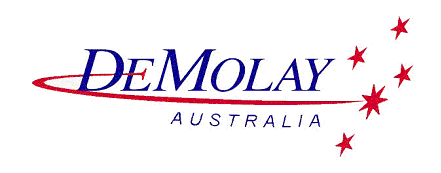 XXXX ChapterOrder of DeMolayBY-LAWS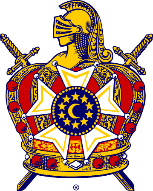 15 January 2020INDEX1.	CHAPTER NAME 	 12.	GOVERNMENT 	 1MEETINGS3.1	Venue 	 13.2	Chapter Regular Meeting 	 13.3	Chapter Business Meeting 	 13.4	Chapter Installation 	 1ELECTION OF OFFICERS4.1	Elections 	 14.2	Eligibility4.2.1	Master Councillor 	 14.2.2	Master Councillor, Senior Councillor and Junior Councillor 	 14.3	Term Plan 	 1APPOINTMENT OF OFFICERS5.1	Chapter Officers 	 25.2	Scribe / Treasurer 	 25.3	Auditor 	 25.4	Progression of Chapter Officers 	 2FEES6.1	Initiation Fee 	 26.2	Affiliation Fee 	 26.3	Dues 	 26.4	Suspension for Non-Payment of Dues 	 2LEAVE OF ABSENCE 	 3RESIGNATION 	 3DEGREES9.1	Ballot 	 39.2	Initiation 	 39.3	Initiatory Degree Examination Queries 	 39.4	DeMolay Degree Examination Queries 	 39.5	Presentation of Ritual 	 3DRESS 10.1	Chapter Regular Meetings / Chapter Installations / Church Parades / ANZAC Services / Formal Occasions 	 410.2	Chapter Business Meetings 	 410.3	Exclusion for Unsuitable Dress 	 4FINANCES11.1	Financial Year 	 411.2	Chapter Bank Account 	 411.3	Other Chapter Bank Accounts 	 411.4	Perrt Cash Account	 411.5	Bank Account Operating Authorities 	 411.6	Expenditure / Investment of Funds 	 511.7	Audit 	 5AMENDMENTS12.1	DeMolay Australia Ltd ABN 27 615 445 444	 512.2	Majority Vote 	 5SUB-GROUPS 	 5OTHER MATTERS 	 514.1	Authority to make Decisions	 514.2	Trained Advisors	 514.2	Adult Youth Members	 5DISSOLUTION 	 5APPENDIX “A” 	 61.	CHAPTER NAMEThe name of this Chapter shall be “XXXX Chapter Order of DeMolay”.2.	GOVERNMENTThis Chapter, under Charter from DeMolay Australia Ltd ABN 27 618 445 444, shall be governed firstly by the Constitution, Statutes and Chapter Regulations and any other policy and procedure directives of DeMolay Australia Ltd ABN 27 615 445 444 and secondly by these By-Laws.3.	MEETINGS3.1	VenueChapter Meetings and Chapter Installations shall be held at XXXX or at other such venue agreed by a majority of the members present at a Regular Meeting (see 3.2) or Business Meeting (see 3.3) and authorised by the Advisory Council.  Any change must be approved by DeMolay Australia Ltd ABN 27 615 445 444.3.2	Chapter Regular MeetingThe Chapter Regular Meeting shall be held on the XXXX of XXXX commencing at XXXX..3.3	Chapter Business MeetingThe Chapter Business Meeting shall be held on the XXXX of XXXX commencing at XXXX.3.4	Chapter InstallationThe Chapter Installation shall be held on the XXXX of XXXX commencing at XXXX.4.	ELECTION OF OFFICERS4.1	ElectionsThe Master Councillor, Senior Councillor and Junior Councillor shall be elected every 6 or 12 months at the Chapter Regular Meeting in Month.  The Treasurer will be elected every twelve months at the Chapter Regular Meeting in Month (also see 5.2).4.2	Eligibility4.2.1	Master CouncillorNo member shall be eligible to stand for election to the office of Master Councillor unless he has first demonstrated to a committee consisting of at least three members of the Advisory Council his ability to open the Chapter in both the Initiatory and DeMolay Degrees and close the Chapter from memory.4.2.2	Master Councillor, Senior Councillor and Junior CouncillorNo member shall be eligible to stand for election to the office of Master Councillor, Senior Councillor or Junior Councillor unless he has first demonstrated to a committee consisting of at least three members of the Advisory Council his ability to repeat the Initiatory and DeMolay Degree obligations from memory.4.3	Term PlanThe Master Councillor-Elect shall present a Term Plan in a format approved by the Advisory Council for approval at the Month or Months meeting / s (as applicable) of the Advisory Council.5.	APPOINTMENT OF OFFICERS5.1	Chapter OfficersThe remaining Chapter Officers shall be appointed by the Master Councillor-Elect after consultation with the Chapter Dad and the outgoing Master Councillor and approval of the Advisory Council.5.2	Scribe / TreasurerIf necessary, the Advisory Council may approve the Scribe also acting as Treasurer (see 4.1).5.3	AuditorThe Advisory Council will appoint the Auditor in July each year (see 11.6).  A competent lay person is acceptable.5.4	Progression of Chapter OfficersProgression will be based on (but not limited to) the following attributes:	Age		Attendance		Conduct	Ability		Length of Service6.	FEES6.1	Initiation FeeThe Initiation Fee (which covers both the Initiatory and DeMolay Degrees) must be paid prior to Initiation.The amount will be as agreed by a majority of the members present at a Regular Meeting (see 3.2) or Business Meeting (see 3.3) and approved by the Advisory Council – see Appendix “A”Pro-rata dues (see 6.3) must also be paid prior to Initiation.6.2	Affiliation FeeThe Affiliation Fee must be paid prior to Affiliation.The amount will be as agreed by a majority of the members present at a Regular Meeting (see 3.2) or Business Meeting (see 3.3) and approved by the Advisory Council – see Appendix “A”.Pro-rata dues (see 6.3) must also be paid prior to Affiliation.6.3	DuesDues shall be payable per annum in advance on 1 July each year.The amount will be as agreed by a majority of the members present at a Regular Meeting (see 3.2) or Business Meeting (see 3.3) and approved by the Advisory Council – see Appendix “A”.Members who join during the year will pay pro-rata dues in advance based on complete months remaining to 30 June next (eg., join in November and pay 7/12 of yearly dues rounded down given that 7 complete months remain to 30 June next).In cases of need, members can make individual arrangements with the Chairman of the Advisory Council to pay monthly in advance – see Appendix “A”.No other payment options are available.6.4	Suspension for Non-Payment of DuesAny member who is three months in arrears in payment of dues shall be immediately notified by the Scribe in writing by letter that he is three months in arrears in payment of dues and requesting payment or some sufficient reason for non-payment within fourteen days of the letter.If:	the said dues in arrears are not paid, or	some sufficient reason is not given for such non-payment within fourteen days of the date of the letter, then the member shall be notified by the Scribe in writing by letter that he:has been recorded as a “Severance Member”, andwill not be entitled to visit or participate in the activities of his Chapter or any other Chapter of the Order of DeMolay (except by invitation)until restored to active membership by the Chapter in accordance with the Chapter Regulations of DeMolay Australia Ltd ABN 27 615 445 444.7.	LEAVE OF ABSENCELeave of Absence will be granted to any member who applies in writing by letter and whose dues and other moneys owing are paid up to date.Unless special circumstances exist (see below), Leave of Absence shall not be granted for:	individual periods longer than one year, or	cumulative periods of longer that two years.In special circumstances, members can make individual arrangements with the Chairman of the Advisory Council whose decision is final and binding.Dues will continue to be payable at 75% of the amount applicable under 6.3.8.	RESIGNATIONA resignation cannot be accepted unless in writing by letter and all dues and other moneys owing are paid up to date (also see 6.4).9.	DEGREES9.1	BallotFor Initiation, the ballot must be held at least seven days before performing the Initiatory Degree on the candidate.For Affiliation, the ballot must be held before proclaiming the member an “Affiliation Member” of this Chapter.9.2	InitiationImmediately after Initiation the new member shall be presented with a copy of:	these By-Laws, and	the Constitution, Statutes and Chapter Regulations of DeMolay Australia Ltd ABN 27 615 445 444.9.3	Initiatory Degree Examination QueriesNo member shall receive his DeMolay Degree until he has repeated his Initiatory Degree Examination Queries at any stated meeting of the Chapter to the satisfaction of the majority of the members present.9.4	DeMolay Degree Examination QueriesEvery member after receiving the DeMolay Degree shall repeat his DeMolay Degree Examination Queries at any stated meeting of the Chapter to the satisfaction of the majority of the members present.9.5	Presentation of RitualUpon satisfactorily repeating his DeMolay Degree Examination Queries, the member will have a copy of the Ritual made available to him.10.	DRESS10.1	Chapter Regular Meetings / Chapter Installations / Church Parades / ANZAC Services / Formal OccasionsDress shall be dark trousers (black or school gray are acceptable), white shirt, dark bow tie (or as agreed by a majority vote of the members present and approved by the Advisory Council), dark socks and dark dress shoes.On appropriate occasions, as determined by the Advisory Council, white gloves shall also be worn.10.2	Chapter Business MeetingsDress shall be neat and tidy casual including shoes and socks.Singlets, sandals and open-toed shoes are not acceptable.10.3	Exclusion for Unsuitable DressA member of the Advisory Council may exclude any person from any meeting or function for unsuitable dress.11.	FINANCES11.1	Financial YearThe financial year shall be the same as that for DeMolay Australia Ltd ABN 27 615 445 444.  This is currently 1 July to 30 June.11.2	Chapter Bank AccountThe Chapter shall conduct a bank account as approved by DeMolay Australia Ltd ABN 27 615 445 444 and shall be conducted with the bankers of DeMolay Australia Ltd ABN 27 615 445 444 as advised from time to time.The name of the account shall be “DeMolay Australia Ltd – XXXX Chapter Account”.No other body (e.g., Advisory Council, Mothers Circle, etc) may conduct a bank account.11.3	Other Chapter Bank AccountsThe Chapter may conduct other bank accounts only as approved by DeMolay Australia Ltd ABN 27 615 445 444 as agreed by a majority vote of the members present and approved by the Advisory Council for any worthwhile DeMolay purpose (such as investment account, conclave account, fund raising account and so on).The name of such accounts shall be as detailed in 11.2 with the addition of an appropriate suffix (ie., “Investment Account”, “Conclave Account”, “Fund Raising Account” or similar depending on purpose).All accounts shall be conducted with the bankers of DeMolay Australia Ltd ABN 27 615 445 444 as advised from time to time.11.4	Petty Cash AccountThe Alumni Chapter may operate a petty cash account subject to the following:	Maximum amount $250.00;	Account to be included in the Chapter's Financial Reports together with the bank account;	All transactions to be recorded correctly; and	All expenditure to be approved in accordance with the Chapter's By-Laws (11.5 - Expenditure / Investment of Funds).11.5	Bank Account Operating AuthoritiesAuthority to operate on the Bank Accounts will be only as approved by DeMolay Australia Ltd ABN 27 615 445 444 with a minimum of two (2) persons to sign on the account.11.6 	Expenditure / Investment of FundsExpenditure / Investment of Funds must be approved by either:the Chapter at a Regular Meeting (see 3.2) or Business Meeting (see 3.3), orthe Advisory Council.Investment of Funds must be approved by DeMolay Australia Ltd ABN 27 615 445 444.11.7	AuditThe financial records of the Chapter shall be audited annually at the end of the Financial Year (see 11.1) by the Auditor (see 5.3).12.	AMENDMENTS12.1	DeMolay Australia Ltd ABN 27 615 445 444These By-Laws will be automatically amended by any action of DeMolay Australia Ltd ABN 27 615 445 444 which may affect or alter these By-Laws.12.2	Majority VoteThe Chapter may amend these By-Laws by motion and majority vote of the total members after one months’ written notice of motion tabled at a Chapter Regular Meeting (see 3.2) or Chapter Business Meeting (see 3.3).However, any such amendment will not take effect until approved by the Advisory Council and DeMolay Australia Ltd ABN 27 615 445 444.13.	SUB-GROUPSThe formation of sub-groups (such as “Mothers Circle”, “Parent’s Committee” and so on) and operating procedures for those sub-groups must be approved by the Advisory Council.14.	OTHER MATTERS14.1	Authority to Make DecisionsThe Advisory Council has authority to make the final decision on matters not covered by these by-laws.14.2	Trained AdvisorsAll adult leaders must be at least 21 years of age and must become DeMolay Australia Trained Advisors before they can assume any leadership role within the Order of DeMolay.14.3	Adult Youth MembersYouth members who turn 18 years of age must become DeMolay Australia Adult Youth Members to retain their active member status.15.	DISSOLUTIONIf, in the opinion of the Advisory Council, the Chapter is unable to continue to function, the Chapter may be dissolved if a resolution to that effect is carried by a three-fourths majority vote of the financial members present at a general meeting convened to consider the matter.Members will receive one month’s written notice of such general meeting.Upon dissolution of the Chapter, all property and other assets of the Chapter (including all property and other assets of the Advisory Council and any sub-groups [see 13]) remaining after the payment of all expenses and other liabilities shall be handed over to, and become the property and assets of, DeMolay Australia Ltd ABN 27 615 445 444.APPENDIX “A”The following amounts are current as at XXXX.Initiation Fee (see 6.1) – $XXXX.Affiliation Fee (see 6.2) – $XXXX.Dues (see 6.3)	–	Active Members – $XXXX per annum / $XXXX per month, and	–	Senior DeMolays / Advisors – $XXXX per annum.  There is no monthly payment option.